ŠE MALO UTRJEVANJA1. Iz lastnih imen tvori pridevnike in jih vpiši v ustrezni obliki. Uporabljaj male oz. velike črke. 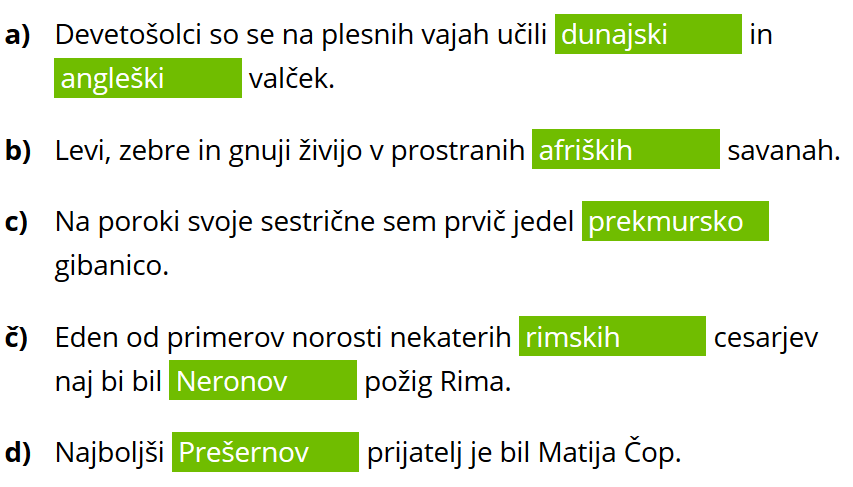 2. Spodnje besedilo pravilno prepiši na črte ali pa v zvezek.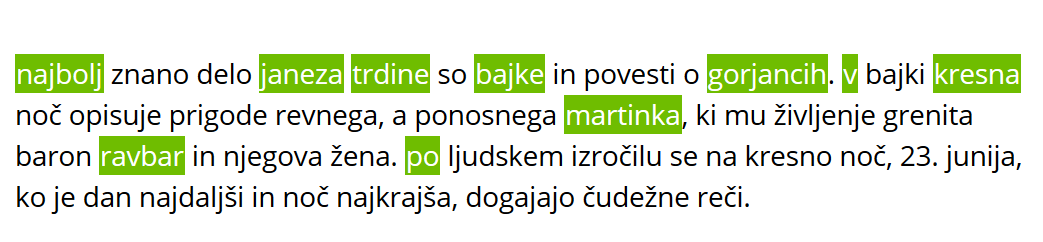 Učiteljica Martina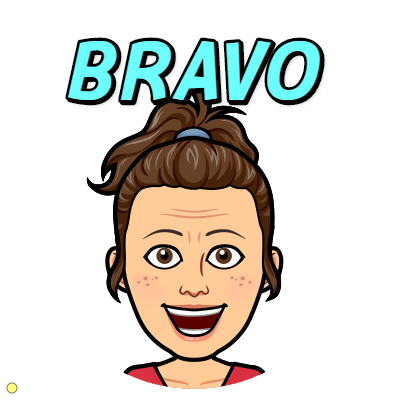 